		Menu choices subject to deliveries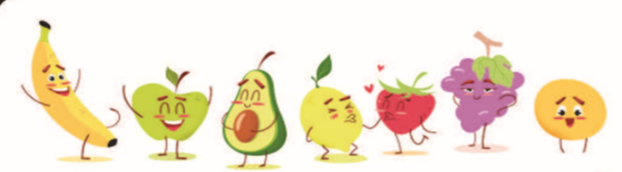 Fresh Fish May Contain BonesMondayTuesdayWednesdayThursday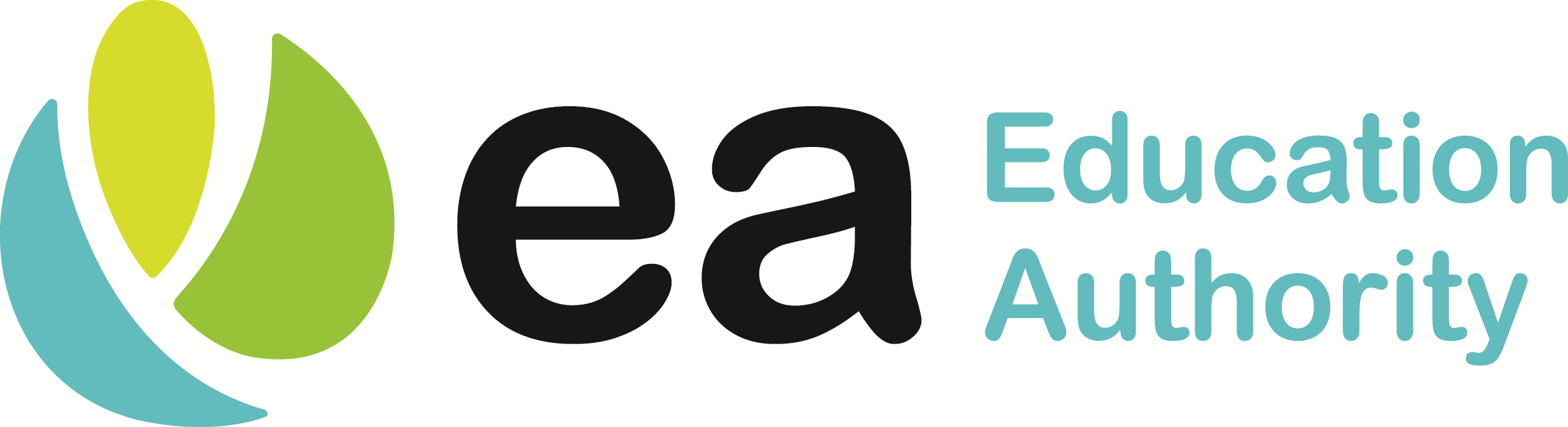 FridayWEEK 119/09/2217/10/2214/11/2212/12/22Breaded Chicken GoujonsSweetcorn,Mashed PotatoesSalad SelectionVanilla Ice Cream, Oranges and Chocolate SauceBreaded Fish FingersBaked BeansMixed VegetablesMashed PotatoFresh Fruit Selection & YoghurtBreast of Chicken Curry & Rice Naan Bread Garden PeasJam & Coconut Sponge & CustardRoast BeefTraditional Stuffing, GravyFresh Baton CarrotsBroccoli FloretsOven Dry Roast & Mashed PotatoesFrozen Yoghurt & Fresh Fruit SelectionSteak Burger with BapTossed Salad/ColeslawChipsBaked PotatoFlakemeal  Biscuits & Fresh Fruit ChunksWEEK 229/08/2226/09/2224/10/2221/11/2219/12/22Spaghetti BolognaiseCrusty BreadTossed saladMelon, Cheese & CrackersBreaded Fish GoujonsSweetcornMashed PotatoFlakemeal Biscuit & Fresh FruitBreast of Chicken Curry with Boiled RiceNaan BreadGarden PeasChocolate Sponge & CustardRoast PorkTraditional StuffingGravyCauliflower CheeseFresh Diced CarrotsOven Dry Roast & Mashed PotatoFresh Fruit Selection & YoghurtBreaded Chicken BitesBeansChipsBaked PotatoColeslawJelly, Ice Cream and Fresh FruitWEEK 305/09/2203/10/2231/10/2228/11/22Pasta BolognaiseCrusty breadSweetcornRaspberry Ripple Ice Cream &Fresh Fruit ChunksSalmon Fish Cake/Breaded FishBaked BeansMashed PotatoFrozen Smoothie & Fresh FruitBreast of Chicken Curry with Boiled RiceNaan BreadGarden PeasFruit Sponge & CustardRoast Breast of ChickenTraditional stuffingGravyCarrot & ParsnipOven Dry Roast & Mashed PotatoPopcorn Cookies & Watermelon ChunksBurger in a BapColeslawTossed SaladChipsBaked PotatoFresh Fruit Selection & YoghurtsWEEK 412/09/2210/10/2207/11/2205/12/22Oven Baked SausagesBaked BeansMashed potatoesArctic Roll & Selection of Fresh FruitBreaded Fish FilletsSweetcorn & PeasMashed PotatoMelon, Cheese & CrackersBreast of Chicken Curry with Boiled RiceNaan BreadGarden PeasBaked PotatoFruit Sponge & CustardRoast BeefTraditional stuffingGravySavoy cabbageOven Roast Dry & Mashed PotatoFresh Fruit Selection & YoghurtSteak Burger in a Bap/PizzaChipsBaked PotatoTossed SaladColeslawFlakemeal Biscuit & Fruit Chunks